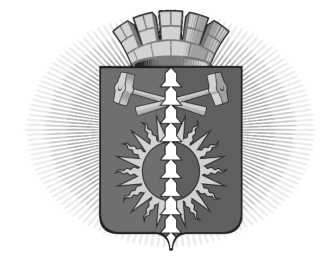 АДМИНИСТРАЦИЯ  ГОРОДСКОГО ОКРУГА ВЕРХНИЙ ТАГИЛПОСТАНОВЛЕНИЕПриложение  к постановлению администрациигородского округа Верхний Тагил                                                                                                                         от 08.06.2021 г._ № 308_г. Верхний Тагил, ул. Садовая, д. 5 (ООО «Авангард» - магазин «Красное&Белое»);г. Верхний Тагил, ул. Садовая, 4 (ИП Хмелев Эдуард Валерьевич – кафе «На Садовой»);  г. Верхний Тагил, ул. Нахимова, 11 (ИП Фирюшева Ольга Юрьевна – кафе «Новая волна»); от 08.06.2021от 08.06.2021№ 308____№ 308____№ 308____г. Верхний Тагилг. Верхний Тагилг. Верхний Тагилг. Верхний Тагилг. Верхний Тагилг. Верхний ТагилО запрете реализации спиртных, слабоалкогольных напитков, пива и пивных напитков, сидра, пуаре, медовухи, а также проноса любых напитков в стеклянной таре во время проведения праздничных мероприятий, посвященных Дню РоссииО запрете реализации спиртных, слабоалкогольных напитков, пива и пивных напитков, сидра, пуаре, медовухи, а также проноса любых напитков в стеклянной таре во время проведения праздничных мероприятий, посвященных Дню РоссииО запрете реализации спиртных, слабоалкогольных напитков, пива и пивных напитков, сидра, пуаре, медовухи, а также проноса любых напитков в стеклянной таре во время проведения праздничных мероприятий, посвященных Дню РоссииО запрете реализации спиртных, слабоалкогольных напитков, пива и пивных напитков, сидра, пуаре, медовухи, а также проноса любых напитков в стеклянной таре во время проведения праздничных мероприятий, посвященных Дню РоссииО запрете реализации спиртных, слабоалкогольных напитков, пива и пивных напитков, сидра, пуаре, медовухи, а также проноса любых напитков в стеклянной таре во время проведения праздничных мероприятий, посвященных Дню РоссииВ соответствии с Федеральным законом от 6 октября 2003 года № 131-ФЗ «Об общих принципах организации местного самоуправления в Российской Федерации», Федеральным законом от 22 ноября 1995 года №171-ФЗ «О государственном регулировании производства и оборота этилового спирта, алкогольной и спиртосодержащей продукции и об ограничении потребления (распития) алкогольной продукции», пунктом 3 Постановления Правительства Свердловской области от 30.05.2003 № 333-ПП «О мерах по обеспечению общественного порядка и безопасности при проведении на территории Свердловской области мероприятий с массовым пребыванием людей», в целях обеспечения правопорядка и безопасности при проведении массовых мероприятий, руководствуясь Уставом городского округа Верхний Тагил, Администрация городского округа Верхний ТагилПОСТАНОВЛЯЕТ:1.  Запретить 12 июня 2021 года реализацию спиртных, слабоалкогольных напитков, пива и пивных напитков, сидра, пуаре, медовухи, а также пронос любых напитков в стеклянной таре во время проведения праздничных мероприятий, посвященных Дню России, за исключением стационарных предприятий общественного питания, с реализацией пива и пивных напитков, сидра, пуаре, медовухи, только в розлив, без реализации на вынос, в местах проведения массовых мероприятий (прилагается):1.1. «Набережная огней», а также на территории, прилегающей к месту проведения массовых мероприятий, с 15.00 до 21.00 часов местного времени    (прилагается).2. Рекомендовать начальнику МОтд МВД России «Кировградское» подполковнику полиции Кацу В.А. проводить проверки предприятий и объектов уличной торговли по исполнению настоящего Постановления.3. Контроль за исполнением настоящего постановления оставляю за собой.4. Настоящее постановление опубликовать на официальном сайте городского округа Верхний Тагил в сети Интернет (www.go-vtagil.ru). Глава городского округа                                                               В.Г. Кириченко                 Верхний ТагилВ соответствии с Федеральным законом от 6 октября 2003 года № 131-ФЗ «Об общих принципах организации местного самоуправления в Российской Федерации», Федеральным законом от 22 ноября 1995 года №171-ФЗ «О государственном регулировании производства и оборота этилового спирта, алкогольной и спиртосодержащей продукции и об ограничении потребления (распития) алкогольной продукции», пунктом 3 Постановления Правительства Свердловской области от 30.05.2003 № 333-ПП «О мерах по обеспечению общественного порядка и безопасности при проведении на территории Свердловской области мероприятий с массовым пребыванием людей», в целях обеспечения правопорядка и безопасности при проведении массовых мероприятий, руководствуясь Уставом городского округа Верхний Тагил, Администрация городского округа Верхний ТагилПОСТАНОВЛЯЕТ:1.  Запретить 12 июня 2021 года реализацию спиртных, слабоалкогольных напитков, пива и пивных напитков, сидра, пуаре, медовухи, а также пронос любых напитков в стеклянной таре во время проведения праздничных мероприятий, посвященных Дню России, за исключением стационарных предприятий общественного питания, с реализацией пива и пивных напитков, сидра, пуаре, медовухи, только в розлив, без реализации на вынос, в местах проведения массовых мероприятий (прилагается):1.1. «Набережная огней», а также на территории, прилегающей к месту проведения массовых мероприятий, с 15.00 до 21.00 часов местного времени    (прилагается).2. Рекомендовать начальнику МОтд МВД России «Кировградское» подполковнику полиции Кацу В.А. проводить проверки предприятий и объектов уличной торговли по исполнению настоящего Постановления.3. Контроль за исполнением настоящего постановления оставляю за собой.4. Настоящее постановление опубликовать на официальном сайте городского округа Верхний Тагил в сети Интернет (www.go-vtagil.ru). Глава городского округа                                                               В.Г. Кириченко                 Верхний ТагилВ соответствии с Федеральным законом от 6 октября 2003 года № 131-ФЗ «Об общих принципах организации местного самоуправления в Российской Федерации», Федеральным законом от 22 ноября 1995 года №171-ФЗ «О государственном регулировании производства и оборота этилового спирта, алкогольной и спиртосодержащей продукции и об ограничении потребления (распития) алкогольной продукции», пунктом 3 Постановления Правительства Свердловской области от 30.05.2003 № 333-ПП «О мерах по обеспечению общественного порядка и безопасности при проведении на территории Свердловской области мероприятий с массовым пребыванием людей», в целях обеспечения правопорядка и безопасности при проведении массовых мероприятий, руководствуясь Уставом городского округа Верхний Тагил, Администрация городского округа Верхний ТагилПОСТАНОВЛЯЕТ:1.  Запретить 12 июня 2021 года реализацию спиртных, слабоалкогольных напитков, пива и пивных напитков, сидра, пуаре, медовухи, а также пронос любых напитков в стеклянной таре во время проведения праздничных мероприятий, посвященных Дню России, за исключением стационарных предприятий общественного питания, с реализацией пива и пивных напитков, сидра, пуаре, медовухи, только в розлив, без реализации на вынос, в местах проведения массовых мероприятий (прилагается):1.1. «Набережная огней», а также на территории, прилегающей к месту проведения массовых мероприятий, с 15.00 до 21.00 часов местного времени    (прилагается).2. Рекомендовать начальнику МОтд МВД России «Кировградское» подполковнику полиции Кацу В.А. проводить проверки предприятий и объектов уличной торговли по исполнению настоящего Постановления.3. Контроль за исполнением настоящего постановления оставляю за собой.4. Настоящее постановление опубликовать на официальном сайте городского округа Верхний Тагил в сети Интернет (www.go-vtagil.ru). Глава городского округа                                                               В.Г. Кириченко                 Верхний ТагилВ соответствии с Федеральным законом от 6 октября 2003 года № 131-ФЗ «Об общих принципах организации местного самоуправления в Российской Федерации», Федеральным законом от 22 ноября 1995 года №171-ФЗ «О государственном регулировании производства и оборота этилового спирта, алкогольной и спиртосодержащей продукции и об ограничении потребления (распития) алкогольной продукции», пунктом 3 Постановления Правительства Свердловской области от 30.05.2003 № 333-ПП «О мерах по обеспечению общественного порядка и безопасности при проведении на территории Свердловской области мероприятий с массовым пребыванием людей», в целях обеспечения правопорядка и безопасности при проведении массовых мероприятий, руководствуясь Уставом городского округа Верхний Тагил, Администрация городского округа Верхний ТагилПОСТАНОВЛЯЕТ:1.  Запретить 12 июня 2021 года реализацию спиртных, слабоалкогольных напитков, пива и пивных напитков, сидра, пуаре, медовухи, а также пронос любых напитков в стеклянной таре во время проведения праздничных мероприятий, посвященных Дню России, за исключением стационарных предприятий общественного питания, с реализацией пива и пивных напитков, сидра, пуаре, медовухи, только в розлив, без реализации на вынос, в местах проведения массовых мероприятий (прилагается):1.1. «Набережная огней», а также на территории, прилегающей к месту проведения массовых мероприятий, с 15.00 до 21.00 часов местного времени    (прилагается).2. Рекомендовать начальнику МОтд МВД России «Кировградское» подполковнику полиции Кацу В.А. проводить проверки предприятий и объектов уличной торговли по исполнению настоящего Постановления.3. Контроль за исполнением настоящего постановления оставляю за собой.4. Настоящее постановление опубликовать на официальном сайте городского округа Верхний Тагил в сети Интернет (www.go-vtagil.ru). Глава городского округа                                                               В.Г. Кириченко                 Верхний Тагил